Interstellar Ascension 52inx38in $15,000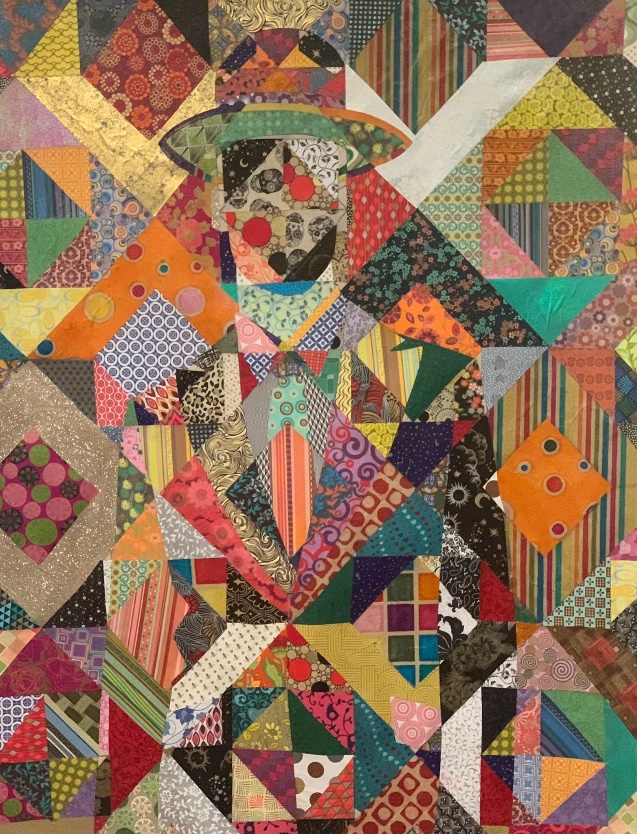 Revivification 38inx36in $6800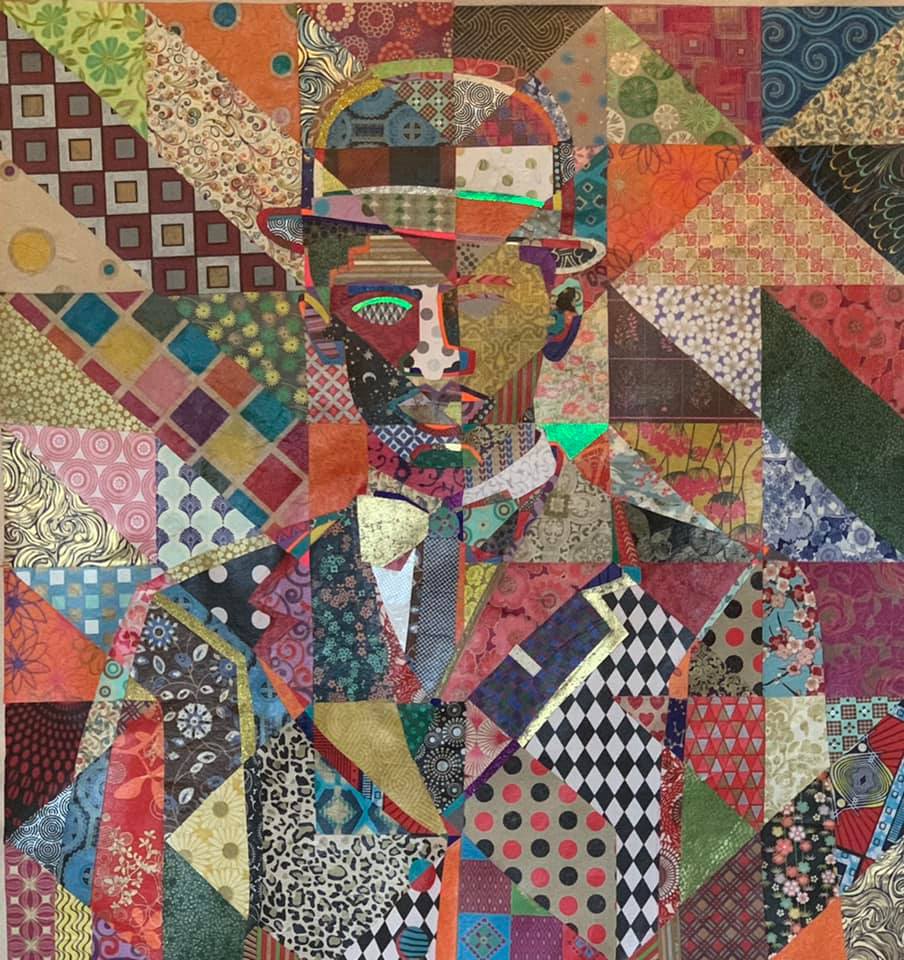 Lady Celastrina 40inx34in $6500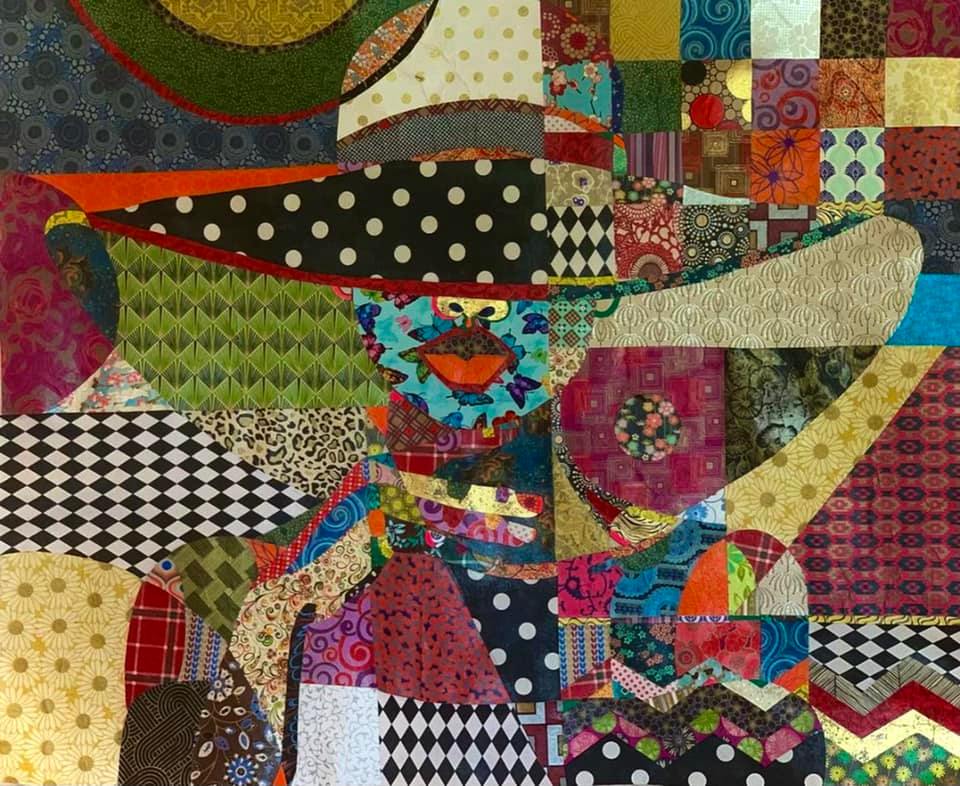 Divine Intervention 50inx42in $10500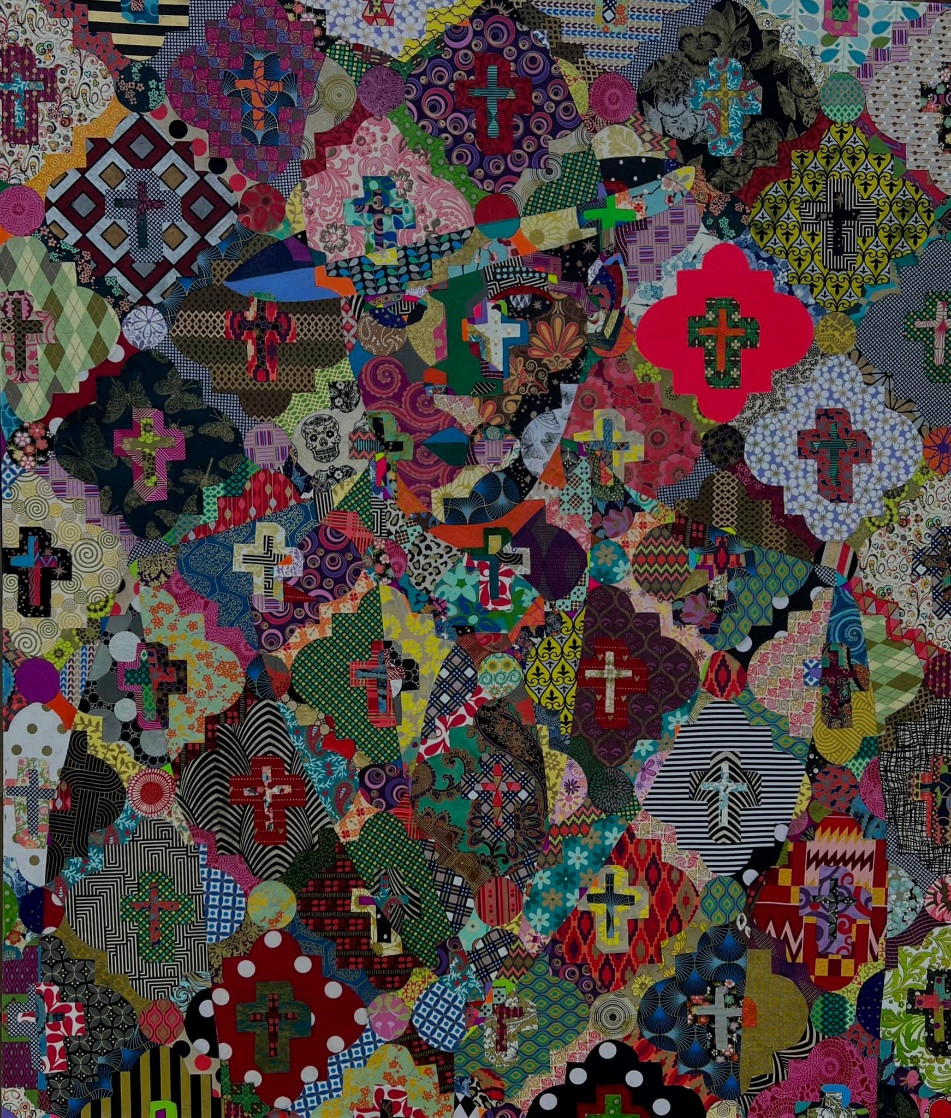 First Lady Ethereal 40inx50in $10,000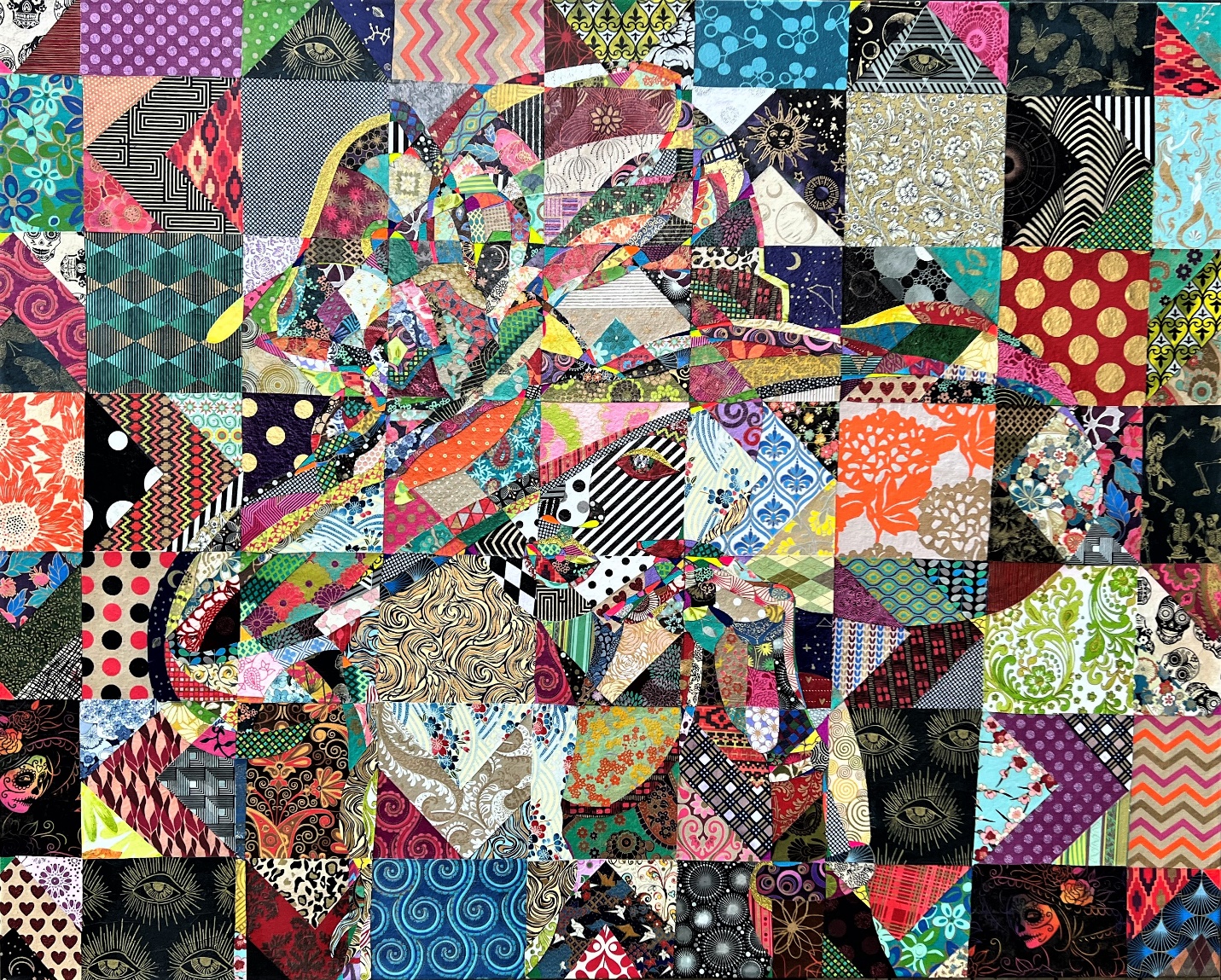 Khonsu Eklips 36inx28in $5100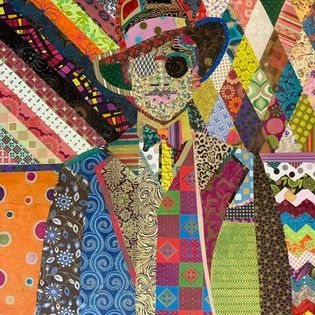 Cosmically Sophisticated 38inx52in $9500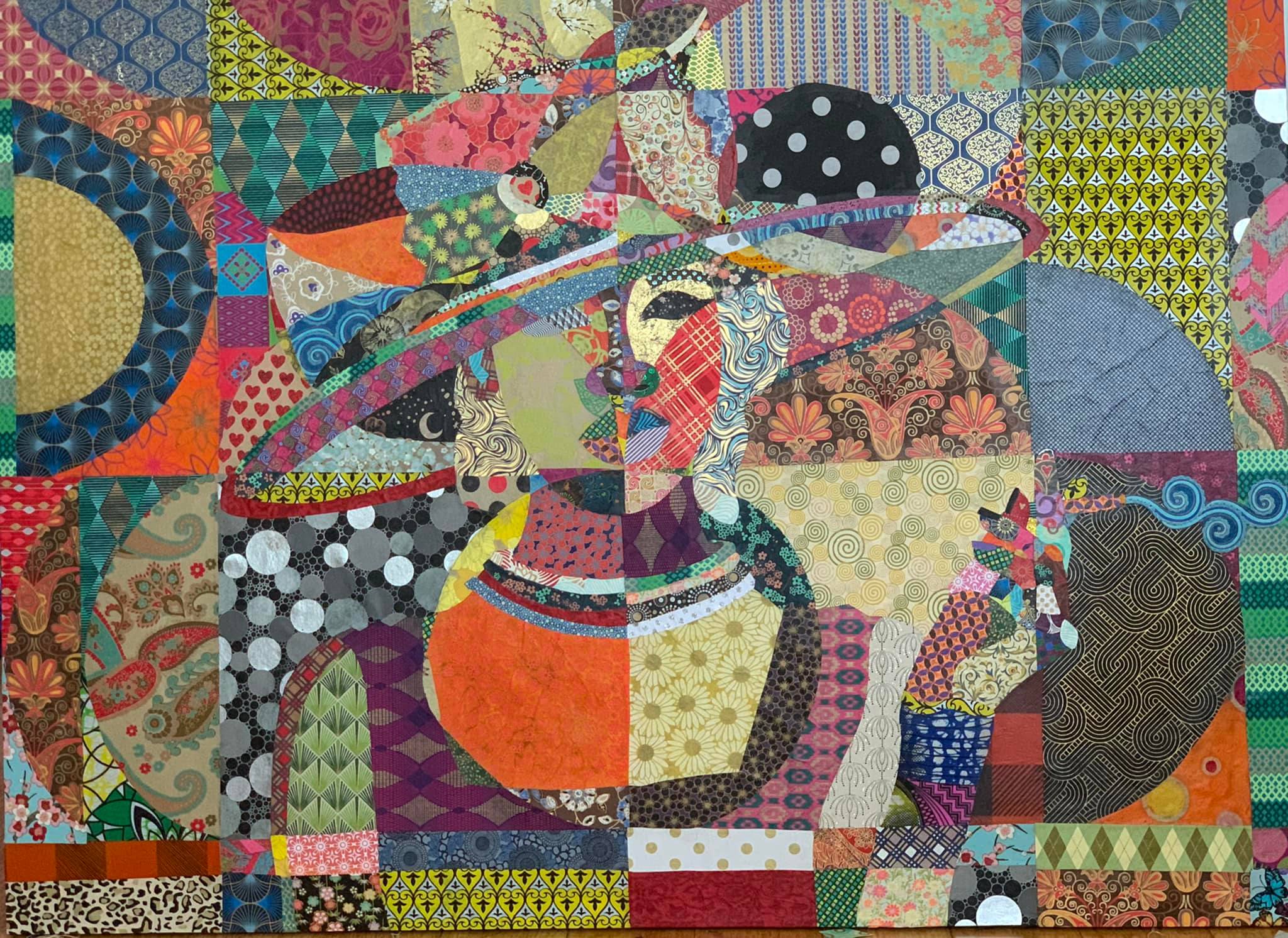 Lady Celestial 42inx28in $5500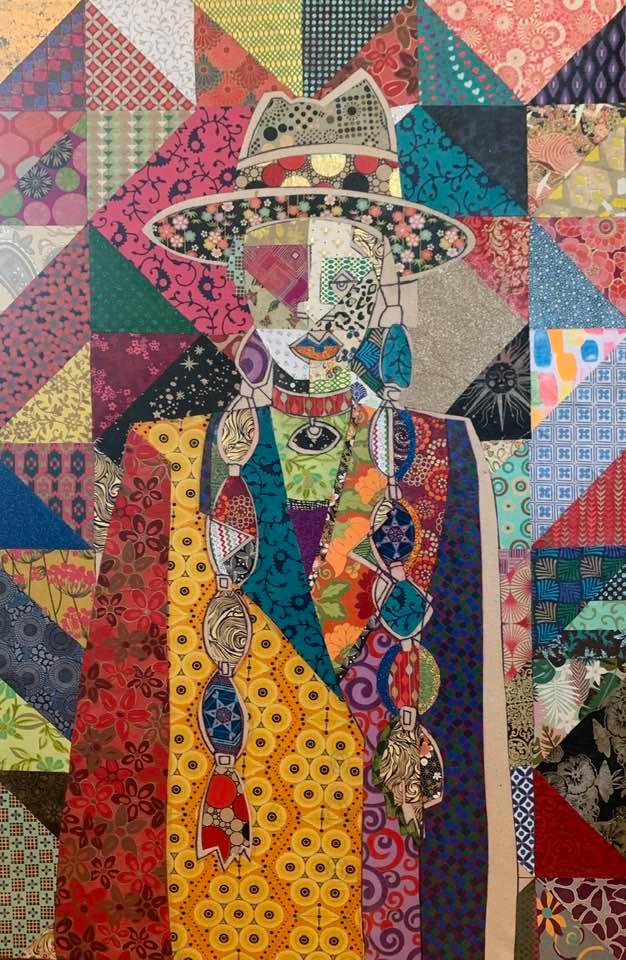 Upon the Empyreal Throne 50inx44in $10,000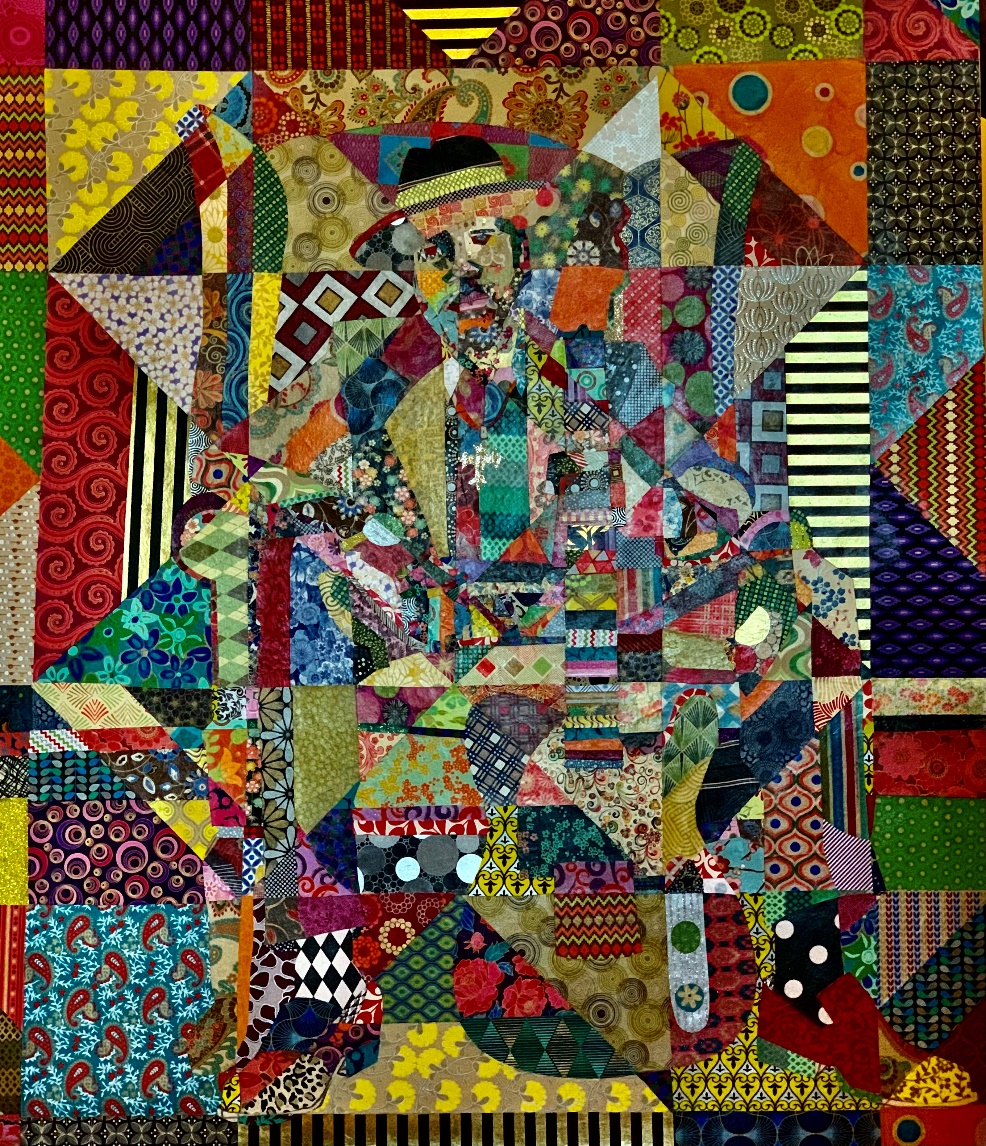 Hevioso –The Rain man 58inx48in $13000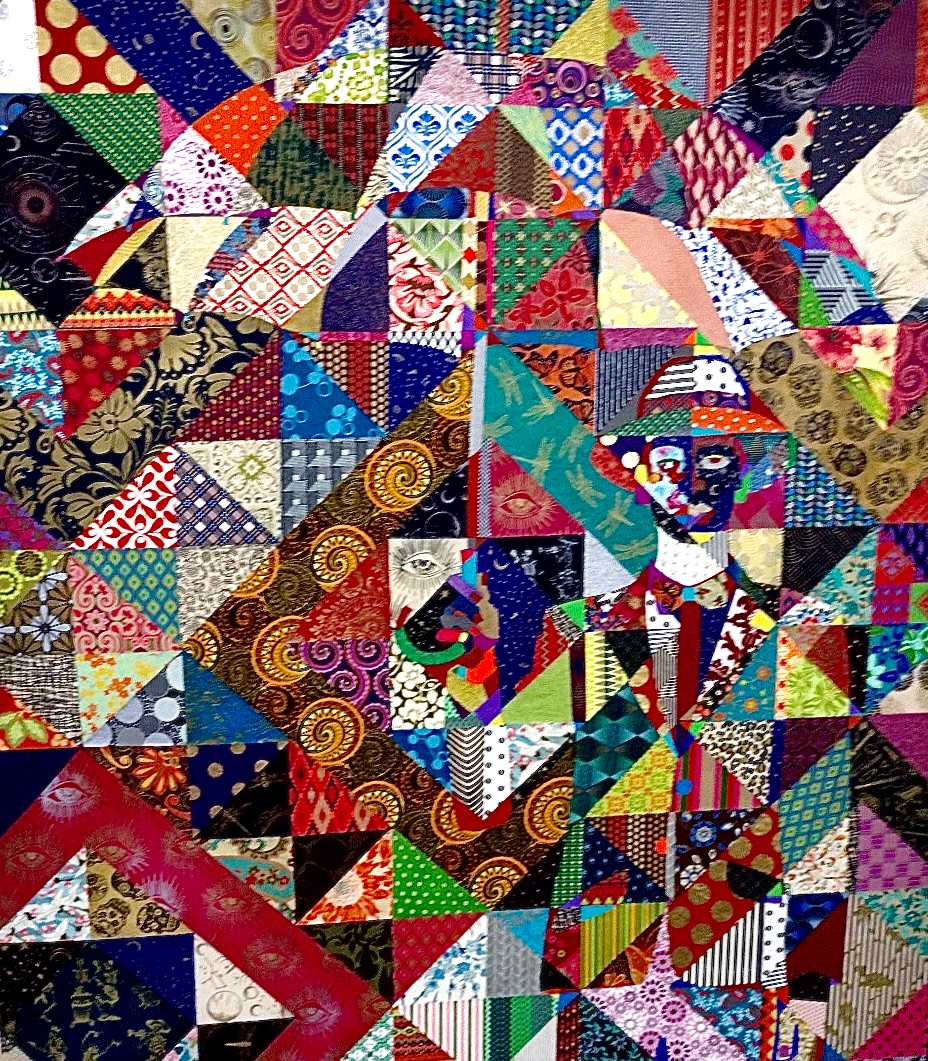 